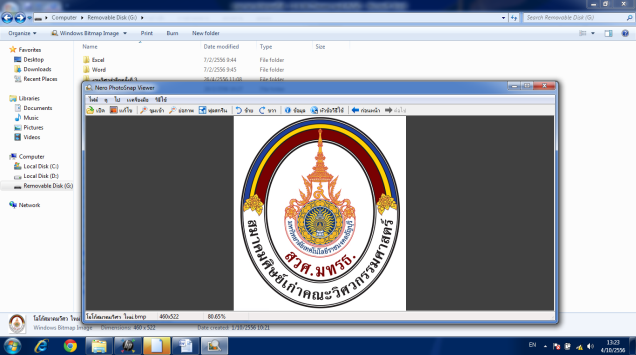 สมาคมศิษย์เก่าคณะวิศวกรรมศาสตร์แห่งมหาวิทยาลัยเทคโนโลยีราชมงคลธัญบุรีสรุป การประชุมคณะกรรมการบริหารสมาคมฯ   ครั้งที่ ๒ /๒๕๖๑(วาระ นายกเดชา เมธประภา)วันเสาร์ที่   ๙   กุมภาพันธ์   พ.ศ. ๒๕๖๒        เวลา ๑๓.๐๐ น.สำนักงานสมาคม ชั้น ๙ อาคาร ๘๐ พรรษาคณะวิศวกรรมศาสตร์ มทร.ธัญบุรีวาระการประชุมคณะกรรมการบริหารสมาคมครั้งที่ ๒   (วาระนายกเดชา)วันเสาร์ที่  ๙   กุมภาพันธ์   พ.ศ. ๒๕๖๒      เวลา ๑๓.๐๐ น.         เปิดประชุมเวลา  ๑๓.๐๐  น.วาระที่ ๑   เรื่องประธานแจ้งให้ทราบ              ๑.๑   ขอขอบคุณกรรมการทุกท่านที่มาร่วมงานในพิธีทำบุญฉลอง การก่อตั้งสมาคมครบรอบ ๙ ปี ซึ่งในวันนี้สมาคมจัดทำบุญพิธีสงฆ์และจัดเลี้ยงอาหารบุฟเฟ่ กรรมการ คณาจารย์ เจ้าหน้าที่และ ศิษย์เก่าและเลี้ยงก๋วยเตี๋ยวให้กับ นักศึกษาปัจจุบัน ขอบคุณคุณรณรงค์ที่ร่วมสมทบเป็นเงิน ๑๐๐๐๐ บาท คุณพิสิฎฐ์พล ๑๐๐๐๐ บาท คุณชาญ ๒๐๐๐ บาท ที่สมทบค่าใช้จ่ายในการจัดงาน  นอกจากนั้นขอขอบคุณ คุณยอดชาย ที่นำผ้าไตรและปัจจัยนำมาถวายพระสงฆ์ที่มาร่วมทำพิธี คุณไตรรัตน์ ๒๐๐๐ บาท ดร.อภิชาติ ๕๐๐ บาท คุณฐกฤต ๒๐๐๐ บาท ร่วมถวายปัจจัยพระ ในส่วนของนายก ถวายปัจจัยเพิ่มเติม ๕๐๐๐ บาทและนำเครื่องสังฆภัณฑ์เป็นชุดยาจำนวน ๕ ชุดมาร่วมถวายด้วย  งานทำบุญผ่านไปด้วยดี ขอขอบคุณทุกๆท่าน            ๑.๒  นายกติดตามผลจากการประชุมครั้งที่ ๑ เรื่องการเปิดที่ทำการสมาคมให้บริการแก่ศิษย์เก่าและนักศึกาปัจจุบัน ว่าดำเนินการไปอย่างไรแล้ว  เลขาธิการได้รายงานว่า ขณะนี้ได้จัดหา นักศึกษาที่จะมาประจำสำนักงาน ในวันธรรมดาระหว่างวันจันทร์ถึงวันศุกร์ จำนวน ๑ วันและในวันเสาร์ อาทิตย์ ๑ วัน รวมสัปดาห์ละ ๒ วัน โดยกำหนดเวลาทำงานตั้งแต่ ๑๐.๐๐-๑๕.๐๐ น. จ่ายค่าแรงวันละ ๒๕๐ บาท  จะเริ่มเปิดให้บริการประมาณต้นเดือน มีนาคม คุณรณรงค์ให้ความเห็นว่าในการจ่ายค่าแรงขอให้พิจารณาเพิ่มเป็นวันละ ๓๐๐ บาท                นายกขอให้ที่ประชุมช่วยกันในการเสนอโครงการหรืองาน ที่จะทำให้ศิษย์เก่าหรือศิษย์ปัจจุบันได้มีโอกาสขึ้นมาติดต่อที่สำนักงาน เพื่อเป็นการประชาสัมพันธ์ กิจกรรมของสมาคม  ที่ประชุมได้กำหนดแผนงานเรื่องการให้ทุนการศึกษา โดยจะตั้งเป็นผ้าป่า กองละ ๕๐๐ บาท จำนวน ๒๐๐ กอง เพื่อให้ได้เงินขั้นต่ำ ๑๐๐๐๐๐ บาท โดยจัดให้เป็นทุนการศึกษาแก่นักศึกษาปัจจุบันภาควิชาละ ๑ ทุนๆละ ๕๐๐๐ บาท  หากสามารถระดมทุนได้มากกว่า ๑๐๐๐๐๐ บาท ก็จะเก็บไว้สำหรับกองทุนฉุกเฉิน สำหรับนักศึกษาปัจจุบัน  ที่ประชุมได้สอบถามถึงความร่วมมือในการจัดหาทุน ซึ่งกรรมการแต่ละท่านได้ เสนอไว้ดังนี้              ๑. คุณรณงค์ รับไปหา  ๒๐ กอง      ๒.คุณยอดชาย ๑๐ กอง       ๓.คุณฐกฤต   ๑๐ กอง                  ๔.คุณรัชชกฤติ์          ๑๐  กอง      ๕.คุณพิสิฎฐ์พล ๑๐ กอง      ๖.ผศ.ดร.อภิชาต ๑๐ กอง              ๗.ดร.ไตรรัตน์           ๑๐ กอง       ๘.อาจารย์กวิพงษ์ ๑๐ กอง   ๙.ผศ.ดร.สมชัย  หิรัญวโรดม ๑๐ กอง              ๑๐.นายกเดชา          ๑๐ กอง     ๑๑.คุณบุญมาก  ๑๐  กอง             สรุปรวมได้แล้ว  ๑๒๐  กอง  คงขาดอีก  ๘๐ กอง  นายกฝากให้ฝ่ายเลขาธิการประสานกรรมการที่เหลือและประสานคุณวิชัย เพ็ชรทองคำ ที่ปรึกษาสมาคม ว่าจะร่วมในการจัดหากองทุนผ้าป่าได้เพิ่มเติมอีกเท่าไหร่ ในส่วนที่ขาดจะทำการระดมสอบถามจากศิษย์เก่าดีเด่นที่ทางสมาคมเคยได้รับความร่วมมือไว้ต่อไป โดยที่ประชุมขอให้ฝ่ายเลขาธิการทำรายละเอียดต่างๆ เพื่อนำไปอธิบายและใช้เป็นเอกสารในการขอทุนกับศิษย์เก่าท่านอื่นๆต่อไปมติที่ประชุม    รับทราบวาระที่ ๒   รับรองรายงานการประชุมครั้งที่ ๑ (วาระนายกเดชา) เมื่อวันที่ ๗ เดือน ธันวาคม ๒๕๖๑มติที่ประชุม   รับทราบ และ รับรองรายงานการประชุมวาระที่ ๓   การกำหนดแผนงาน/โครงการ ปี ๒๕๖๒ ของสมาคม          นายกแจ้งที่ประชุมว่า เมื่อรับตำแหน่ง ได้รับมอบ ทรัพย์สินเป็นมูลค่า ๘๙,๓๐๑.๗๖ และเงินสดในบัญชีธนาคารกรุงศรีอยุธยาเลขที่ ๔๕๓-๑-๓๔๙๘๗-๓   จำนวน  ๒๓,๓๐๘.๐๐   บาท  ซึ่งการดำเนินงานต่างๆของสมาคมจำเป็นต้องใช้เงิน ในโอกาสที่รับตำแหน่งนายกขอบริจาคเงินจำนวน ๕๐,๐๐๐ บาท ให้แก่สมาคม สำหรับเป็นทุนสำรองในการทำกิจกรรมต่างๆระหว่างปี  ขอความร่วมมือกรรมการช่วยกันเสนอโครงการที่จะจัดกิจกรรมที่ให้ศิษย์เก่าได้มีโอกาสมาพบปะสังสรรค์และเข้ามาร่วมกิจกรรมกับสมาคมอีกทั้งยังสร้างรายได้ที่จะทำให้สมาคมสามารถดำเนินงานต่อไปได้อย่างมีประสิทธิภาพ นายกฝากให้ฝ่ายเลขาธิการจัดทำแผนงานโครงการต่างๆประจำปี เพื่อประเมินว่า สมาคมต้องเตรียมค่าใช้จ่ายอะไรบ้าง เพื่อนำมากำหนดกิจกรรมที่จะหารายได้ให้เพียงพอและเตรียมงบประมาณได้ก่อนที่จะทำกิจกรรม ที่ผ่านมาขอขอบคุณ คุณยอดชาย  อดีตนายกที่เสียสละกำลังทรัพย์สำหรับกิจกรรมต่างๆของสมาคม มาด้วยดีโดยตลอด ในส่วนของนายกจะสนับสนุนค่าใช้จ่ายสำหรับนักศึกษามาทำงานให้แก่สมาคม สัปดาห์ละ ๖๐๐ บาท  เป็นระยะเวลา ๑ ปีจนกว่าสมาคมจะสามารถมีรายได้มาดำเนินการในปีต่อไป  ให้ฝ่ายเลขาทำโครงการการจัดจ้างทั้งปี เสนอนายก นายกจะโอนค่าใช้จ่ายทั้งปีไว้ให้กับสมาคม ที่ประชุมได้กำหนดให้มีกิจกรรมประจำปี เบื้องต้นดังนี้                 ๑.การจัดโบว์ลิ่ง  ในปีนี้ จัดที่สยามพารากอน มอบ อาจารย์ปิยนารถและคุณรณรงค์ เป็นประธานโครงการ                 ๒.การจัดแรลลี่ประจำปี  มอบ ผศ.ดร.สมชัยและฝ่ายเลขาธิการ เป็นผู้ดำเนินงาน โครงการ                 ๓.การจัดกอล์ฟแบบ มินิ SHOTGUN  มอบฝ่ายเลขาธิการ เป็นผู้ดำเนินโครงการ       วัน เวลาในการทำโครงการ  ให้ผู้ดำเนินโครงการ เสนอตามความเหมาะสมมติที่ประชุม  รับทราบและกรรมการจะให้ความร่วมมือในการหารายได้ เพื่อใช้ในกิจการสมาคม ต่อไปวาระที่ ๔   เรื่องเพื่อทราบ                 ๔.๑   ฝ่ายเลขาธิการ แจ้งที่ประชุม ให้ทราบถึงเงินจำนวน ๒๕,๐๐๐ บาท ที่ทาง ปตท.ได้โอนเข้าบัญชีสมาคม ซึ่งเป็นเงินที่ ปตท.จ่ายเป็นเงินสนับสนุนการจัดทำวารสารของสมาคม ซึ่งทาง ผศ.ดร.สมชัย เป็นผู้ประสานงาน  ฝ่ายเลขาธิการและเหรัญญิกได้ทำการถอนและจ่ายคือ ให้ ผศ.ดร.สมชัย แล้ว           มติที่ประชุม    รับทราบวาระที่ ๕  เรื่องเพื่อพิจารณา (อนุมัติ/ไม่อนุมัติ)ไม่มี    -วาระที่ ๖   เรื่องอื่นๆ        ไม่มี   -                                     ปิดประชุม เวลา  ๑๔.๓๐  .น.    ................................  ฝ่ายเลขาธิการ   (ผู้บันทึกการประชุม)